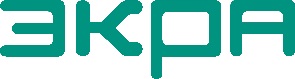 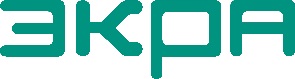 Бланк уставоктерминала трансформатора напряжения секции БЭ2502Б0402Уставки реле тока и напряжения заданы в первичных и вторичных величинах.Расчет по формулам: .Диапазоны регулирования и шаги изменения уставок заданы во вторичных величинах.Диапазон в первичных величинах приведен для примера. Необходимый диапазон вычисляется из диапазона во вторичных величинах в соответствии с коэффициентами трансформации.Начальные параметрыКоэффициенты преобразованияУставки » Защита минимального напряжения » Первая ступень ЗМНУставки » Защита минимального напряжения » Вторая ступень ЗМНУставки » Защита минимального напряжения » Третья ступень ЗМНУставки » Контроль наличия напряженияУставки » Контроль отсутствия напряженияУставки » Защита от повышения напряженияУставки » Пуск МТЗ по напряжениюУставки » Защита от ОЗЗ и защита от феррорезонансаУставки » Защита от ОЗЗ и защита от феррорезонанса » Защита от однофазных замыканий на землюУставки » Защита от ОЗЗ и защита от феррорезонанса » Защита от феррорезонансаУставки » АЧР и ЧАПВУставки » АЧР и ЧАПВ » АЧР-1Уставки » АЧР и ЧАПВ » АЧР-2Уставки » АЧР и ЧАПВ » ЧАПВ-1Уставки » АЧР и ЧАПВ » ЧАПВ-2Уставки » Контроль положения автоматов ТНУставки » Пуск АВРУставки » Предупредительная сигнализацияУставки » Дистанционное управление коммутационными аппаратами » АвторизацияУставки » Дистанционное управление коммутационными аппаратами » Аппарат 2Уставки » Дистанционное управление коммутационными аппаратами » Аппарат 3Уставки » Дистанционное управление коммутационными аппаратами » Аппарат 4Уставки » Дистанционное управление коммутационными аппаратами » Аппарат 5Уставки » Дистанционное управление коммутационными аппаратами » Аппарат 6Уставки » Дистанционное управление коммутационными аппаратами » Аппарат 7Уставки » Дистанционное управление коммутационными аппаратами » Аппарат 8Уставки » Выдержки времени для дискретных входовУставки » Дополнительная логика и выдержки времениУставки » Уставки фиксированных измерений » Измерение 1Уставки » Уставки фиксированных измерений » Измерение 2Уставки » Уставки фиксированных измерений » Измерение 3Уставки » Уставки фиксированных измерений » Измерение 4Уставки » Уставки фиксированных измерений » Измерение 5Уставки » Уставки фиксированных измерений » Измерение 6Уставки » Уставки фиксированных измерений » Измерение 7Уставки » Уставки фиксированных измерений » Измерение 8Уставки » Уставки фиксированных измерений » Измерение 9Уставки » Уставки фиксированных измерений » Измерение 10Уставки » Уставки фиксированных измерений » Измерение 11Уставки » Уставки фиксированных измерений » Измерение 12Уставки » Уставки фиксированных измерений » Измерение 13Уставки » Уставки фиксированных измерений » Измерение 14Уставки » Уставки фиксированных измерений » Измерение 15Уставки » Уставки фиксированных измерений » Измерение 16Уставки » Уставки времениУставки » Уставки времени » Параметры протокола SNTPУставки » GOOSE » Исходящее GOOSE сообщениеУставки » GOOSE » Управление битом тестированияУставки » GOOSE » Вход GOOSE 1Уставки » GOOSE » Вход GOOSE 2Уставки » GOOSE » Вход GOOSE 3Уставки » GOOSE » Вход GOOSE 4Уставки » GOOSE » Вход GOOSE 5Уставки » GOOSE » Вход GOOSE 6Уставки » GOOSE » Вход GOOSE 7Уставки » GOOSE » Вход GOOSE 8Уставки » GOOSE » Вход GOOSE 9Уставки » GOOSE » Вход GOOSE 10Уставки » GOOSE » Вход GOOSE 11Уставки » GOOSE » Вход GOOSE 12Уставки » GOOSE » Вход GOOSE 13Уставки » GOOSE » Вход GOOSE 14Уставки » GOOSE » Вход GOOSE 15Уставки » GOOSE » Вход GOOSE 16Уставки » GOOSE » Вход GOOSE 17Уставки » GOOSE » Вход GOOSE 18Уставки » GOOSE » Вход GOOSE 19Уставки » GOOSE » Вход GOOSE 20Уставки » GOOSE » Вход GOOSE 21Уставки » GOOSE » Вход GOOSE 22Уставки » GOOSE » Вход GOOSE 23Уставки » GOOSE » Вход GOOSE 24Уставки » GOOSE » Вход GOOSE 25Уставки » GOOSE » Вход GOOSE 26Уставки » GOOSE » Вход GOOSE 27Уставки » GOOSE » Вход GOOSE 28Уставки » GOOSE » Вход GOOSE 29Уставки » GOOSE » Вход GOOSE 30Уставки » GOOSE » Вход GOOSE 31Уставки » GOOSE » Вход GOOSE 32Уставки » GOOSE » Вход GOOSE 33Уставки » GOOSE » Вход GOOSE 34Уставки » GOOSE » Вход GOOSE 35Уставки » GOOSE » Вход GOOSE 36Уставки » GOOSE » Вход GOOSE 37Уставки » GOOSE » Вход GOOSE 38Уставки » GOOSE » Вход GOOSE 39Уставки » GOOSE » Вход GOOSE 40Уставки » GOOSE » Вход GOOSE 41Уставки » GOOSE » Вход GOOSE 42Уставки » GOOSE » Вход GOOSE 43Уставки » GOOSE » Вход GOOSE 44Уставки » GOOSE » Вход GOOSE 45Уставки » GOOSE » Вход GOOSE 46Уставки » GOOSE » Вход GOOSE 47Уставки » GOOSE » Вход GOOSE 48Параметры связи » Параметры Ethernet связи и протокола МЭК 61850ОбъектПрисоединениеТип выключателяКоэффициенты трансформацииТрансформатора тока (КТТ)Коэффициенты трансформацииТрансформатора напряжения (КТН)НаименованиеЗначениеЗаводской номер
[1 .. 65535]Лицевая панель
[32 св. и эл. ключи, 48 светодиодов, эл.ключи и гр.уст.дискр.вх, мех.ключи и эл.гр.уст.]НаименованиеЗначениеПервичная величина датчика аналогового входа Ua6000,000 В
[0,001 .. 1000000,000]Вторичная величина датчика аналогового входа Ua100,000 В
[0,001 .. 1000000,000]Первичная величина датчика аналогового входа 3U06000,000 ВВторичная величина датчика аналогового входа 3U057,73 В
[57,70 .. 173,20]НаименованиеЗначениеЗначениеРабота ЗМН-1предусмотрена
[не предусмотрена, предусмотрена]предусмотрена
[не предусмотрена, предусмотрена]Напряжение срабатывания ЗМН-14200 В
[300 .. 6000]70 В
[5 .. 100]Время срабатывания ЗМН-11,00 с
[0,00 .. 100,00]1,00 с
[0,00 .. 100,00]Инвертирование сигнала Разрешение ЗМН-1не предусмотрено
[не предусмотрено, предусмотрено]не предусмотрено
[не предусмотрено, предусмотрено]НаименованиеЗначениеЗначениеРабота ЗМН-2предусмотрена
[не предусмотрена, предусмотрена]предусмотрена
[не предусмотрена, предусмотрена]Напряжение срабатывания ЗМН-23000 В
[300 .. 6000]50 В
[5 .. 100]Время срабатывания ЗМН-25,00 с
[0,00 .. 100,00]5,00 с
[0,00 .. 100,00]Инвертирование сигнала Разрешение ЗМН-2не предусмотрено
[не предусмотрено, предусмотрено]не предусмотрено
[не предусмотрено, предусмотрено]НаименованиеЗначениеЗначениеРабота ЗМН-3предусмотрена
[не предусмотрена, предусмотрена]предусмотрена
[не предусмотрена, предусмотрена]Напряжение срабатывания ЗМН-32100 В
[300 .. 6000]35 В
[5 .. 100]Время срабатывания ЗМН-310,00 с
[0,00 .. 100,00]10,00 с
[0,00 .. 100,00]НаименованиеЗначениеЗначениеНапряжение срабатывания КНН5700 В
[300 .. 6000]95 В
[5 .. 100]НаименованиеЗначениеЗначениеРабота КОНпредусмотрена
[не предусмотрена, предусмотрена]предусмотрена
[не предусмотрена, предусмотрена]Напряжение срабатывания КОН2100 В
[300 .. 6000]35 В
[5 .. 100]НаименованиеЗначениеЗначениеРабота ЗПНпредусмотрена
[не предусмотрена, предусмотрена]предусмотрена
[не предусмотрена, предусмотрена]Напряжение срабатывания ЗПН7200 В
[3600 .. 7200]120 В
[60 .. 120]Напряжение возврата ЗПН6600 В
[3600 .. 7200]110 В
[60 .. 120]Время срабатывания ЗПН0,2 с
[0,2 .. 100,0]0,2 с
[0,2 .. 100,0]Время возврата ЗПН1,0 с
[0,2 .. 100,0]1,0 с
[0,2 .. 100,0]Инвертирование сигнала Разрешение ЗПНне предусмотрено
[не предусмотрено, предусмотрено]не предусмотрено
[не предусмотрено, предусмотрено]НаименованиеЗначениеЗначениеРабота пуска по напряжениюпредусмотрена
[не предусмотрена, предусмотрена]предусмотрена
[не предусмотрена, предусмотрена]Напряжение срабатывания по U2300 В
[120 .. 3600]5 В
[2 .. 60]Напряжение срабатывания по междуфазному U4200 В
[300 .. 6000]70 В
[5 .. 100]Время срабатывания при неисправности ТН20,0 с
[0,2 .. 100,0]20,0 с
[0,2 .. 100,0]Режим пускапо Umin
[по Umin или U2, по Umin]по Umin
[по Umin или U2, по Umin]Контроль исправности цепей ТНне предусмотрен
[не предусмотрен, предусмотрен]не предусмотрен
[не предусмотрен, предусмотрен]Блокировка пуска по напряжению при неисправности ТНпредусмотрена
[не предусмотрена, предусмотрена]предусмотрена
[не предусмотрена, предусмотрена]НаименованиеЗначениеНапряжение 3Uoизмеряется
[измеряется, вычисляется]НаименованиеЗначениеЗначениеРабота ЗОЗЗне предусмотрена
[не предусмотрена, предусмотрена]не предусмотрена
[не предусмотрена, предусмотрена]Напряжение срабатывания 3Uo ЗОЗЗ520 В
[104 .. 10392]5 В
[1 .. 100]Время срабатывания ЗОЗЗ10,00 с
[0,00 .. 100,00]10,00 с
[0,00 .. 100,00]НаименованиеЗначениеЗначениеРабота Защиты от феррорезонансане предусмотрена
[не предусмотрена, предусмотрена]не предусмотрена
[не предусмотрена, предусмотрена]Напряжение срабатывания 3Uo ЗащФерРез2494 В
[104 .. 15588]24 В
[1 .. 150]Время срабатывания ЗащФерРез0,05 с
[0,01 .. 10,00]0,05 с
[0,01 .. 10,00]НаименованиеЗначениеЗначениеСкорость снижения частоты1,0 Гц/с
[0,1 .. 15,0]1,0 Гц/с
[0,1 .. 15,0]Напряжение срабатывания прямой последовательности АЧР1200 В
[600 .. 4200]20 В
[10 .. 70]Напряжение срабатывания прямой последовательности ЧАПВ1200 В
[600 .. 4200]20 В
[10 .. 70]Инвертирование сигнала Разрешение ЧАПВне предусмотрено
[не предусмотрено, предусмотрено]не предусмотрено
[не предусмотрено, предусмотрено]НаименованиеЗначениеАЧР-1предусмотрена
[не предусмотрена, предусмотрена]Частота срабатывания АЧР-149,00 Гц
[45,00 .. 51,00]Разность между частотами возврата и срабатывания АЧР-10,05 Гц
[0,05 .. 1,00]Время срабатывания АЧР-12,0 с
[0,2 .. 100,0]Длительность импульса срабатывания АЧР-10,1 с
[0,1 .. 10,0]Режим работы АЧР-1импульсный
[непрерывный, импульсный]Блокировка по скорости снижения частотыпредусмотрена
[не предусмотрена, предусмотрена]Инвертирование сигнала Разрешение АЧР-1не предусмотрено
[не предусмотрено, предусмотрено]НаименованиеЗначениеАЧР-2предусмотрена
[не предусмотрена, предусмотрена]Частота срабатывания АЧР-249,50 Гц
[45,00 .. 51,00]Разность между частотами возврата и срабатывания АЧР-20,05 Гц
[0,05 .. 1,00]Время срабатывания АЧР-25,0 с
[0,2 .. 100,0]Длительность импульса срабатывания АЧР-20,1 с
[0,1 .. 10,0]Режим работы АЧР-2импульсный
[непрерывный, импульсный]Блокировка по скорости снижения частотыпредусмотрена
[не предусмотрена, предусмотрена]Инвертирование сигнала Разрешение АЧР-2не предусмотрено
[не предусмотрено, предусмотрено]НаименованиеЗначениеЧАПВ-1предусмотрено
[не предусмотрено, предусмотрено]Частота срабатывания ЧАПВ-149,90 Гц
[45,00 .. 51,00]Разность между частотами срабатывания и возврата ЧАПВ-10,05 Гц
[0,05 .. 1,00]Время срабатывания ЧАПВ-11,0 с
[0,2 .. 100,0]Длительность импульса срабатывания ЧАПВ-10,1 с
[0,1 .. 10,0]НаименованиеЗначениеЧАПВ-2предусмотрено
[не предусмотрено, предусмотрено]Частота срабатывания ЧАПВ-251,00 Гц
[45,00 .. 51,00]Разность между частотами срабатывания и возврата ЧАПВ-20,05 Гц
[0,05 .. 1,00]Время срабатывания ЧАПВ-22,0 с
[0,2 .. 100,0]Длительность импульса срабатывания ЧАПВ-20,1 с
[0,1 .. 10,0]НаименованиеЗначениеИнвертирование сигнала АТН1не предусмотрено
[не предусмотрено, предусмотрено]Инвертирование сигнала АТН2не предусмотрено
[не предусмотрено, предусмотрено]НаименованиеЗначениеАВРпредусмотрено
[не предусмотрено, предусмотрено]Время срабатывания пуска АВР1,0 с
[0,2 .. 100,0]Инвертирование сигнала 1 входа АВРпредусмотрено
[не предусмотрено, предусмотрено]Инвертирование сигнала 2 входа АВРпредусмотрено
[не предусмотрено, предусмотрено]Инвертирование сигнала 3 входа АВРпредусмотрено
[не предусмотрено, предусмотрено]Инвертирование сигнала 4 входа АВРпредусмотрено
[не предусмотрено, предусмотрено]Пуск АВР от входного сигнала 1предусмотрен
[не предусмотрен, предусмотрен]Пуск АВР от входного сигнала 2не предусмотрен
[не предусмотрен, предусмотрен]Пуск АВР от входного сигнала 3не предусмотрен
[не предусмотрен, предусмотрен]Пуск АВР от АЧР-1не предусмотрен
[не предусмотрен, предусмотрен]Пуск АВР от АЧР-2не предусмотрен
[не предусмотрен, предусмотрен]Пуск АВР от ЗМН-1предусмотрен
[не предусмотрен, предусмотрен]Пуск АВР от ЗМН-2не предусмотрен
[не предусмотрен, предусмотрен]Пуск АВР от ЗМН-3не предусмотрен
[не предусмотрен, предусмотрен]Запрет при отключенном АТНпредусмотрен
[предусмотрен, не предусмотрен]Запрет при пуске ЗОЗЗпредусмотрен
[не предусмотрен, предусмотрен]НаименованиеЗначениеВремя срабатывания внешнего сигнала 120,0 с
[0,2 .. 100,0]Время срабатывания внешнего сигнала 220,0 с
[0,2 .. 100,0]Время срабатывания внешнего сигнала 320,0 с
[0,2 .. 100,0]Время срабатывания внешнего сигнала 420,0 с
[0,2 .. 100,0]НаименованиеЗначениеАвторизация управления по протоколу МЭК 60870-5-103нет
[нет, есть]НаименованиеЗначениеТип аппаратавыключатель
[нет, выключатель, разъединитель, заземляющий нож]Наименование аппарата2Модель управления избират.с пров.
[нет упр., прям.без пров., избират.с пров.]Время удержания выбора30,0 с
[0,0 .. 210,0]Время ожидания переключения1,0 с
[0,0 .. 210,0]DT202 Время продления импульса управления0,00 с
[0,00 .. 5,00]Команда включения (КСС) на логический сигнал N-Команда отключения (КСT) на логический сигнал N-Прием сигнала 'реле положение включено' (РПВ) по входу N-Прием сигнала 'реле положение отключено' (РПО) по входу N-Прием сигнала блокировки включения по входу N-Прием сигнала блокировки отключения по входу N-Прием сигнала разрешения включения от опер.блокировки по входу N-Прием сигнала разрешения отключения от опер.блокировки по входуN-НаименованиеЗначениеТип аппаратавыключатель
[нет, выключатель, разъединитель, заземляющий нож]Наименование аппарата3Модель управления нет упр.
[нет упр., прям.без пров., избират.с пров.]Время удержания выбора30,0 с
[0,0 .. 210,0]Время ожидания переключения1,0 с
[0,0 .. 210,0]DT203 Время продления импульса управления0,00 с
[0,00 .. 5,00]Команда включения (КСС) на логический сигнал N-Команда отключения (КСT) на логический сигнал N-Прием сигнала 'реле положение включено' (РПВ) по входу N-Прием сигнала 'реле положение отключено' (РПО) по входу N-Прием сигнала блокировки включения по входу N-Прием сигнала блокировки отключения по входу N-Прием сигнала разрешения включения от опер.блокировки по входу N-Прием сигнала разрешения отключения от опер.блокировки по входуN-НаименованиеЗначениеТип аппаратаразъединитель
[нет, выключатель, разъединитель, заземляющий нож]Наименование аппарата4Модель управления прям.без пров.
[нет упр., прям.без пров., избират.с пров.]Время удержания выбора30,0 с
[0,0 .. 210,0]Время ожидания переключения1,0 с
[0,0 .. 210,0]DT204 Время продления импульса управления0,00 с
[0,00 .. 5,00]Команда включения (КСС) на логический сигнал N-Команда отключения (КСT) на логический сигнал N-Прием сигнала 'реле положение включено' (РПВ) по входу N-Прием сигнала 'реле положение отключено' (РПО) по входу N-Прием сигнала блокировки включения по входу N-Прием сигнала блокировки отключения по входу N-Прием сигнала разрешения включения от опер.блокировки по входу N-Прием сигнала разрешения отключения от опер.блокировки по входуN-НаименованиеЗначениеТип аппаратанет
[нет, выключатель, разъединитель, заземляющий нож]Наименование аппарата5Модель управления нет упр.
[нет упр., прям.без пров., избират.с пров.]Время удержания выбора30,0 с
[0,0 .. 210,0]Время ожидания переключения1,0 с
[0,0 .. 210,0]DT205 Время продления импульса управления0,00 с
[0,00 .. 5,00]Команда включения (КСС) на логический сигнал N-Команда отключения (КСT) на логический сигнал N-Прием сигнала 'реле положение включено' (РПВ) по входу N-Прием сигнала 'реле положение отключено' (РПО) по входу N-Прием сигнала блокировки включения по входу N-Прием сигнала блокировки отключения по входу N-Прием сигнала разрешения включения от опер.блокировки по входу N-Прием сигнала разрешения отключения от опер.блокировки по входуN-НаименованиеЗначениеТип аппаратанет
[нет, выключатель, разъединитель, заземляющий нож]Наименование аппарата6Модель управления нет упр.
[нет упр., прям.без пров., избират.с пров.]Время удержания выбора30,0 с
[0,0 .. 210,0]Время ожидания переключения1,0 с
[0,0 .. 210,0]DT206 Время продления импульса управления0,00 с
[0,00 .. 5,00]Команда включения (КСС) на логический сигнал N-Команда отключения (КСT) на логический сигнал N-Прием сигнала 'реле положение включено' (РПВ) по входу N-Прием сигнала 'реле положение отключено' (РПО) по входу N-Прием сигнала блокировки включения по входу N-Прием сигнала блокировки отключения по входу N-Прием сигнала разрешения включения от опер.блокировки по входу N-Прием сигнала разрешения отключения от опер.блокировки по входуN-НаименованиеЗначениеТип аппаратанет
[нет, выключатель, разъединитель, заземляющий нож]Наименование аппарата7Модель управления нет упр.
[нет упр., прям.без пров., избират.с пров.]Время удержания выбора30,0 с
[0,0 .. 210,0]Время ожидания переключения1,0 с
[0,0 .. 210,0]DT207 Время продления импульса управления0,00 с
[0,00 .. 5,00]Команда включения (КСС) на логический сигнал N-Команда отключения (КСT) на логический сигнал N-Прием сигнала 'реле положение включено' (РПВ) по входу N-Прием сигнала 'реле положение отключено' (РПО) по входу N-Прием сигнала блокировки включения по входу N-Прием сигнала блокировки отключения по входу N-Прием сигнала разрешения включения от опер.блокировки по входу N-Прием сигнала разрешения отключения от опер.блокировки по входуN-НаименованиеЗначениеТип аппаратанет
[нет, выключатель, разъединитель, заземляющий нож]Наименование аппарата8Модель управления нет упр.
[нет упр., прям.без пров., избират.с пров.]Время удержания выбора30,0 с
[0,0 .. 210,0]Время ожидания переключения1,0 с
[0,0 .. 210,0]DT208 Время продления импульса управления0,00 с
[0,00 .. 5,00]Команда включения (КСС) на логический сигнал N-Команда отключения (КСT) на логический сигнал N-Прием сигнала 'реле положение включено' (РПВ) по входу N-Прием сигнала 'реле положение отключено' (РПО) по входу N-Прием сигнала блокировки включения по входу N-Прием сигнала блокировки отключения по входу N-Прием сигнала разрешения включения от опер.блокировки по входу N-Прием сигнала разрешения отключения от опер.блокировки по входуN-НаименованиеЗначениеЗадержка на срабатывание по входу N1:X10,000 с
[0,000 .. 0,020]Задержка на срабатывание по входу N2:X10,000 с
[0,000 .. 0,020]Задержка на срабатывание по входу N3:X10,000 с
[0,000 .. 0,020]Задержка на срабатывание по входу N4:X10,000 с
[0,000 .. 0,020]Задержка на срабатывание по входу N5:X10,000 с
[0,000 .. 0,020]Задержка на срабатывание по входу N6:X10,000 с
[0,000 .. 0,020]Задержка на срабатывание по входу N7:X10,000 с
[0,000 .. 0,020]Задержка на срабатывание по входу N8:X10,000 с
[0,000 .. 0,020]Задержка на срабатывание по входу Сброс0,000 с
[0,000 .. 0,020]Задержка на срабатывание по входу N10:X20,000 с
[0,000 .. 0,020]Задержка на срабатывание по входу N11:X20,000 с
[0,000 .. 0,020]Задержка на срабатывание по входу N12:X20,000 с
[0,000 .. 0,020]Задержка на срабатывание по входу N13:X20,000 с
[0,000 .. 0,020]Задержка на срабатывание по входу N14:X20,000 с
[0,000 .. 0,020]Задержка на срабатывание по входу N15:X20,000 с
[0,000 .. 0,020]Задержка на срабатывание по входу N16:X20,000 с
[0,000 .. 0,020]Задержка на срабатывание по входу N17:X30,000 с
[0,000 .. 0,020]Задержка на срабатывание по входу N18:X30,000 с
[0,000 .. 0,020]Задержка на срабатывание по входу N19:X30,000 с
[0,000 .. 0,020]Задержка на срабатывание по входу N20:X30,000 с
[0,000 .. 0,020]Задержка на срабатывание по входу N21:X30,000 с
[0,000 .. 0,020]Задержка на срабатывание по входу N22:X30,000 с
[0,000 .. 0,020]Задержка на срабатывание по входу N23:X30,020 с
[0,000 .. 0,020]Задержка на срабатывание по входу N24:X30,000 с
[0,000 .. 0,020]Задержка на срабатывание по входу N25:X40,000 с
[0,000 .. 0,020]Задержка на срабатывание по входу N26:X40,000 с
[0,000 .. 0,020]Задержка на срабатывание по входу N27:X40,000 с
[0,000 .. 0,020]Задержка на срабатывание по входу N28:X40,000 с
[0,000 .. 0,020]Задержка на срабатывание по входу N29:X40,000 с
[0,000 .. 0,020]Задержка на срабатывание по входу N30:X40,000 с
[0,000 .. 0,020]Задержка на срабатывание по входу N31:X40,000 с
[0,000 .. 0,020]Задержка на срабатывание по входу N32:X40,000 с
[0,000 .. 0,020]НаименованиеЗначениеПрием сигнала по входу 1-Задержка на срабатывание по входу 110,00 с
[0,00 .. 27,00]Прием сигнала по входу 2-Задержка на срабатывание по входу 210,0 с
[0,0 .. 210,0]Прием сигнала по входу 3-Задержка на возврат по входу 31,00 с
[0,00 .. 27,00]Программная накладка 1не предусмотрена
[не предусмотрена, предусмотрена]Программная накладка 2не предусмотрена
[не предусмотрена, предусмотрена]Программная накладка 3не предусмотрена
[не предусмотрена, предусмотрена]НаименованиеЗначениеСигнал для измерения 11 Неиспользуемый каналПорог измерения 110,0 %
[1,0 .. 100,0]Номинальная величина для порога измерения 11,000 
[0,100 .. 1000,000]НаименованиеЗначениеСигнал для измерения 22 Неиспользуемый каналПорог измерения 210,0 %
[1,0 .. 100,0]Номинальная величина для порога измерения 21,000 
[0,100 .. 1000,000]НаименованиеЗначениеСигнал для измерения 33 Неиспользуемый каналПорог измерения 310,0 %
[1,0 .. 100,0]Номинальная величина для порога измерения 31,000 
[0,100 .. 1000,000]НаименованиеЗначениеСигнал для измерения 48 UaПорог измерения 410,0 %
[1,0 .. 100,0]Номинальная величина для порога измерения 41,000 
[0,100 .. 1000,000]НаименованиеЗначениеСигнал для измерения 59 UbПорог измерения 510,0 %
[1,0 .. 100,0]Номинальная величина для порога измерения 51,000 
[0,100 .. 1000,000]НаименованиеЗначениеСигнал для измерения 610 UcПорог измерения 610,0 %
[1,0 .. 100,0]Номинальная величина для порога измерения 61,000 
[0,100 .. 1000,000]НаименованиеЗначениеСигнал для измерения 7-Порог измерения 710,0 %
[1,0 .. 100,0]Номинальная величина для порога измерения 71,000 
[0,100 .. 1000,000]НаименованиеЗначениеСигнал для измерения 8-Порог измерения 810,0 %
[1,0 .. 100,0]Номинальная величина для порога измерения 81,000 
[0,100 .. 1000,000]НаименованиеЗначениеСигнал для измерения 9-Порог измерения 910,0 %
[1,0 .. 100,0]Номинальная величина для порога измерения 91,000 
[0,100 .. 1000,000]НаименованиеЗначениеСигнал для измерения 10-Порог измерения 1010,0 %
[1,0 .. 100,0]Номинальная величина для порога измерения 101,000 
[0,100 .. 1000,000]НаименованиеЗначениеСигнал для измерения 11-Порог измерения 1110,0 %
[1,0 .. 100,0]Номинальная величина для порога измерения 111,000 
[0,100 .. 1000,000]НаименованиеЗначениеСигнал для измерения 12-Порог измерения 1210,0 %
[1,0 .. 100,0]Номинальная величина для порога измерения 121,000 
[0,100 .. 1000,000]НаименованиеЗначениеСигнал для измерения 13-Порог измерения 1310,0 %
[1,0 .. 100,0]Номинальная величина для порога измерения 131,000 
[0,100 .. 1000,000]НаименованиеЗначениеСигнал для измерения 14-Порог измерения 1410,0 %
[1,0 .. 100,0]Номинальная величина для порога измерения 141,000 
[0,100 .. 1000,000]НаименованиеЗначениеСигнал для измерения 15-Порог измерения 1510,0 %
[1,0 .. 100,0]Номинальная величина для порога измерения 151,000 
[0,100 .. 1000,000]НаименованиеЗначениеСигнал для измерения 16-Порог измерения 1610,0 %
[1,0 .. 100,0]Номинальная величина для порога измерения 161,000 
[0,100 .. 1000,000]НаименованиеЗначениеСинхронизация времениTTL1_COM1Переключение интерфейса сигнала PPSэлектрический
[электрический, оптический]Инверсия сигнала PPSнет
[нет, есть]НаименованиеЗначениеIP адрес сервера SNTP0.0.0.0IP адрес сервера SNTP20.0.0.0Период синхронизации20 с
[1 .. 60]Разница времени по отношению к нулевому меридиану-3
[-12 .. 12]Переход на летнее времянет
[нет, есть]Месяц перехода на летнее времямартДень недели перехода на летнее времявоскресеньеНеделя в месяце перехода на летнее времяпоследняя
[1я, 2я, 3я, 4я, последняя]Час перехода на летнее время2
[0 .. 23]Месяц перехода на зимнее времяоктябрьДень недели перехода на зимнее времявоскресеньеНеделя в месяце перехода на зимнее времяпоследняя
[1я, 2я, 3я, 4я, последняя]Час перехода на зимнее время3
[0 .. 23]НаименованиеЗначениеРазрешение на передачу GOOSEнет
[нет, есть]Групповой MAC адрес010CCD010000Приоритет VLAN4
[0 .. 7]Номер VLAN сети0
[0 .. 4095]Числовой идентификатор GOOSE сообщения AppId0
[0 .. 16383]Строковый идентификатор GOOSE сообщения GoIdНомер конфигурации confRev1
[0 .. 65535]Период передачи GOOSE сообщений при отсутствии изменений2,0 с
[1,0 .. 60,0]Добавление поля качества q к выходным сигналамнет
[нет, вперед, назад]Вывод на выходной сигнал GOOSE 1-Вывод на выходной сигнал GOOSE 2-Вывод на выходной сигнал GOOSE 3-Вывод на выходной сигнал GOOSE 4-Вывод на выходной сигнал GOOSE 5-Вывод на выходной сигнал GOOSE 6-Вывод на выходной сигнал GOOSE 7-Вывод на выходной сигнал GOOSE 8-Вывод на выходной сигнал GOOSE 9-Вывод на выходной сигнал GOOSE 10-Вывод на выходной сигнал GOOSE 11-Вывод на выходной сигнал GOOSE 12-Вывод на выходной сигнал GOOSE 13-Вывод на выходной сигнал GOOSE 14-Вывод на выходной сигнал GOOSE 15-Вывод на выходной сигнал GOOSE 16-Вывод на выходной сигнал GOOSE 17-Вывод на выходной сигнал GOOSE 18-Вывод на выходной сигнал GOOSE 19-Вывод на выходной сигнал GOOSE 20-Вывод на выходной сигнал GOOSE 21-Вывод на выходной сигнал GOOSE 22-Вывод на выходной сигнал GOOSE 23-Вывод на выходной сигнал GOOSE 24-Вывод на выходной сигнал GOOSE 25-Вывод на выходной сигнал GOOSE 26-Вывод на выходной сигнал GOOSE 27-Вывод на выходной сигнал GOOSE 28-Вывод на выходной сигнал GOOSE 29-Вывод на выходной сигнал GOOSE 30-Вывод на выходной сигнал GOOSE 31-Вывод на выходной сигнал GOOSE 32-Вывод на выходной сигнал GOOSE 33-Вывод на выходной сигнал GOOSE 34-Вывод на выходной сигнал GOOSE 35-Вывод на выходной сигнал GOOSE 36-Вывод на выходной сигнал GOOSE 37-Вывод на выходной сигнал GOOSE 38-Вывод на выходной сигнал GOOSE 39-Вывод на выходной сигнал GOOSE 40-Вывод на выходной сигнал GOOSE 41-Вывод на выходной сигнал GOOSE 42-Вывод на выходной сигнал GOOSE 43-Вывод на выходной сигнал GOOSE 44-Вывод на выходной сигнал GOOSE 45-Вывод на выходной сигнал GOOSE 46-Вывод на выходной сигнал GOOSE 47-Вывод на выходной сигнал GOOSE 48-НаименованиеЗначениеИспользование фикс. значения в режиме тестированиянет
[нет, есть]Фиксированные значения для режима тестирования 1 - 16 GOOSE0
[0 .. 65535]Фиксированные значения для режима тестирования 17 - 32 GOOSE0
[0 .. 65535]Фиксированные значения для режима тестирования 33 - 48 GOOSE0
[0 .. 65535]Тестовые сообщения отключают генерацию ошибкиесть
[нет, есть]Игнорирование бита тестированиянет
[нет, есть]НаименованиеЗначениеРазрешение входанет
[нет, есть]Значение входа при отсутствии сигналавыкл
[выкл, вкл, последнее/выкл, последнее/вкл]Групповой MAC адрес GOOSE сообщения000000000000Числовой идентификатор GOOSE сообщения AppId0
[0 .. 16383]Строковый идентификатор GOOSE сообщения GoIdОжидаемое значение поля confRev0
[0 .. 65535]Номер элемента данных в GOOSE сообщении1
[1 .. 127]Тип элемента данныхboolean
[boolean, integer, double point]Номер бита в типе double point0
[0 .. 1]Номер поля качества сигнала q0
[0 .. 127]MAC адрес источника GOOSE сообщения000000000000НаименованиеЗначениеРазрешение входанет
[нет, есть]Значение входа при отсутствии сигналавыкл
[выкл, вкл, последнее/выкл, последнее/вкл]Групповой MAC адрес GOOSE сообщения000000000000Числовой идентификатор GOOSE сообщения AppId0
[0 .. 16383]Строковый идентификатор GOOSE сообщения GoIdОжидаемое значение поля confRev0
[0 .. 65535]Номер элемента данных в GOOSE сообщении1
[1 .. 127]Тип элемента данныхboolean
[boolean, integer, double point]Номер бита в типе double point0
[0 .. 1]Номер поля качества сигнала q0
[0 .. 127]MAC адрес источника GOOSE сообщения000000000000НаименованиеЗначениеРазрешение входанет
[нет, есть]Значение входа при отсутствии сигналавыкл
[выкл, вкл, последнее/выкл, последнее/вкл]Групповой MAC адрес GOOSE сообщения000000000000Числовой идентификатор GOOSE сообщения AppId0
[0 .. 16383]Строковый идентификатор GOOSE сообщения GoIdОжидаемое значение поля confRev0
[0 .. 65535]Номер элемента данных в GOOSE сообщении1
[1 .. 127]Тип элемента данныхboolean
[boolean, integer, double point]Номер бита в типе double point0
[0 .. 1]Номер поля качества сигнала q0
[0 .. 127]MAC адрес источника GOOSE сообщения000000000000НаименованиеЗначениеРазрешение входанет
[нет, есть]Значение входа при отсутствии сигналавыкл
[выкл, вкл, последнее/выкл, последнее/вкл]Групповой MAC адрес GOOSE сообщения000000000000Числовой идентификатор GOOSE сообщения AppId0
[0 .. 16383]Строковый идентификатор GOOSE сообщения GoIdОжидаемое значение поля confRev0
[0 .. 65535]Номер элемента данных в GOOSE сообщении1
[1 .. 127]Тип элемента данныхboolean
[boolean, integer, double point]Номер бита в типе double point0
[0 .. 1]Номер поля качества сигнала q0
[0 .. 127]MAC адрес источника GOOSE сообщения000000000000НаименованиеЗначениеРазрешение входанет
[нет, есть]Значение входа при отсутствии сигналавыкл
[выкл, вкл, последнее/выкл, последнее/вкл]Групповой MAC адрес GOOSE сообщения000000000000Числовой идентификатор GOOSE сообщения AppId0
[0 .. 16383]Строковый идентификатор GOOSE сообщения GoIdОжидаемое значение поля confRev0
[0 .. 65535]Номер элемента данных в GOOSE сообщении1
[1 .. 127]Тип элемента данныхboolean
[boolean, integer, double point]Номер бита в типе double point0
[0 .. 1]Номер поля качества сигнала q0
[0 .. 127]MAC адрес источника GOOSE сообщения000000000000НаименованиеЗначениеРазрешение входанет
[нет, есть]Значение входа при отсутствии сигналавыкл
[выкл, вкл, последнее/выкл, последнее/вкл]Групповой MAC адрес GOOSE сообщения000000000000Числовой идентификатор GOOSE сообщения AppId0
[0 .. 16383]Строковый идентификатор GOOSE сообщения GoIdОжидаемое значение поля confRev0
[0 .. 65535]Номер элемента данных в GOOSE сообщении1
[1 .. 127]Тип элемента данныхboolean
[boolean, integer, double point]Номер бита в типе double point0
[0 .. 1]Номер поля качества сигнала q0
[0 .. 127]MAC адрес источника GOOSE сообщения000000000000НаименованиеЗначениеРазрешение входанет
[нет, есть]Значение входа при отсутствии сигналавыкл
[выкл, вкл, последнее/выкл, последнее/вкл]Групповой MAC адрес GOOSE сообщения000000000000Числовой идентификатор GOOSE сообщения AppId0
[0 .. 16383]Строковый идентификатор GOOSE сообщения GoIdОжидаемое значение поля confRev0
[0 .. 65535]Номер элемента данных в GOOSE сообщении1
[1 .. 127]Тип элемента данныхboolean
[boolean, integer, double point]Номер бита в типе double point0
[0 .. 1]Номер поля качества сигнала q0
[0 .. 127]MAC адрес источника GOOSE сообщения000000000000НаименованиеЗначениеРазрешение входанет
[нет, есть]Значение входа при отсутствии сигналавыкл
[выкл, вкл, последнее/выкл, последнее/вкл]Групповой MAC адрес GOOSE сообщения000000000000Числовой идентификатор GOOSE сообщения AppId0
[0 .. 16383]Строковый идентификатор GOOSE сообщения GoIdОжидаемое значение поля confRev0
[0 .. 65535]Номер элемента данных в GOOSE сообщении1
[1 .. 127]Тип элемента данныхboolean
[boolean, integer, double point]Номер бита в типе double point0
[0 .. 1]Номер поля качества сигнала q0
[0 .. 127]MAC адрес источника GOOSE сообщения000000000000НаименованиеЗначениеРазрешение входанет
[нет, есть]Значение входа при отсутствии сигналавыкл
[выкл, вкл, последнее/выкл, последнее/вкл]Групповой MAC адрес GOOSE сообщения000000000000Числовой идентификатор GOOSE сообщения AppId0
[0 .. 16383]Строковый идентификатор GOOSE сообщения GoIdОжидаемое значение поля confRev0
[0 .. 65535]Номер элемента данных в GOOSE сообщении1
[1 .. 127]Тип элемента данныхboolean
[boolean, integer, double point]Номер бита в типе double point0
[0 .. 1]Номер поля качества сигнала q0
[0 .. 127]MAC адрес источника GOOSE сообщения000000000000НаименованиеЗначениеРазрешение входанет
[нет, есть]Значение входа при отсутствии сигналавыкл
[выкл, вкл, последнее/выкл, последнее/вкл]Групповой MAC адрес GOOSE сообщения000000000000Числовой идентификатор GOOSE сообщения AppId0
[0 .. 16383]Строковый идентификатор GOOSE сообщения GoIdОжидаемое значение поля confRev0
[0 .. 65535]Номер элемента данных в GOOSE сообщении1
[1 .. 127]Тип элемента данныхboolean
[boolean, integer, double point]Номер бита в типе double point0
[0 .. 1]Номер поля качества сигнала q0
[0 .. 127]MAC адрес источника GOOSE сообщения000000000000НаименованиеЗначениеРазрешение входанет
[нет, есть]Значение входа при отсутствии сигналавыкл
[выкл, вкл, последнее/выкл, последнее/вкл]Групповой MAC адрес GOOSE сообщения000000000000Числовой идентификатор GOOSE сообщения AppId0
[0 .. 16383]Строковый идентификатор GOOSE сообщения GoIdОжидаемое значение поля confRev0
[0 .. 65535]Номер элемента данных в GOOSE сообщении1
[1 .. 127]Тип элемента данныхboolean
[boolean, integer, double point]Номер бита в типе double point0
[0 .. 1]Номер поля качества сигнала q0
[0 .. 127]MAC адрес источника GOOSE сообщения000000000000НаименованиеЗначениеРазрешение входанет
[нет, есть]Значение входа при отсутствии сигналавыкл
[выкл, вкл, последнее/выкл, последнее/вкл]Групповой MAC адрес GOOSE сообщения000000000000Числовой идентификатор GOOSE сообщения AppId0
[0 .. 16383]Строковый идентификатор GOOSE сообщения GoIdОжидаемое значение поля confRev0
[0 .. 65535]Номер элемента данных в GOOSE сообщении1
[1 .. 127]Тип элемента данныхboolean
[boolean, integer, double point]Номер бита в типе double point0
[0 .. 1]Номер поля качества сигнала q0
[0 .. 127]MAC адрес источника GOOSE сообщения000000000000НаименованиеЗначениеРазрешение входанет
[нет, есть]Значение входа при отсутствии сигналавыкл
[выкл, вкл, последнее/выкл, последнее/вкл]Групповой MAC адрес GOOSE сообщения000000000000Числовой идентификатор GOOSE сообщения AppId0
[0 .. 16383]Строковый идентификатор GOOSE сообщения GoIdОжидаемое значение поля confRev0
[0 .. 65535]Номер элемента данных в GOOSE сообщении1
[1 .. 127]Тип элемента данныхboolean
[boolean, integer, double point]Номер бита в типе double point0
[0 .. 1]Номер поля качества сигнала q0
[0 .. 127]MAC адрес источника GOOSE сообщения000000000000НаименованиеЗначениеРазрешение входанет
[нет, есть]Значение входа при отсутствии сигналавыкл
[выкл, вкл, последнее/выкл, последнее/вкл]Групповой MAC адрес GOOSE сообщения000000000000Числовой идентификатор GOOSE сообщения AppId0
[0 .. 16383]Строковый идентификатор GOOSE сообщения GoIdОжидаемое значение поля confRev0
[0 .. 65535]Номер элемента данных в GOOSE сообщении1
[1 .. 127]Тип элемента данныхboolean
[boolean, integer, double point]Номер бита в типе double point0
[0 .. 1]Номер поля качества сигнала q0
[0 .. 127]MAC адрес источника GOOSE сообщения000000000000НаименованиеЗначениеРазрешение входанет
[нет, есть]Значение входа при отсутствии сигналавыкл
[выкл, вкл, последнее/выкл, последнее/вкл]Групповой MAC адрес GOOSE сообщения000000000000Числовой идентификатор GOOSE сообщения AppId0
[0 .. 16383]Строковый идентификатор GOOSE сообщения GoIdОжидаемое значение поля confRev0
[0 .. 65535]Номер элемента данных в GOOSE сообщении1
[1 .. 127]Тип элемента данныхboolean
[boolean, integer, double point]Номер бита в типе double point0
[0 .. 1]Номер поля качества сигнала q0
[0 .. 127]MAC адрес источника GOOSE сообщения000000000000НаименованиеЗначениеРазрешение входанет
[нет, есть]Значение входа при отсутствии сигналавыкл
[выкл, вкл, последнее/выкл, последнее/вкл]Групповой MAC адрес GOOSE сообщения000000000000Числовой идентификатор GOOSE сообщения AppId0
[0 .. 16383]Строковый идентификатор GOOSE сообщения GoIdОжидаемое значение поля confRev0
[0 .. 65535]Номер элемента данных в GOOSE сообщении1
[1 .. 127]Тип элемента данныхboolean
[boolean, integer, double point]Номер бита в типе double point0
[0 .. 1]Номер поля качества сигнала q0
[0 .. 127]MAC адрес источника GOOSE сообщения000000000000НаименованиеЗначениеРазрешение входанет
[нет, есть]Значение входа при отсутствии сигналавыкл
[выкл, вкл, последнее/выкл, последнее/вкл]Групповой MAC адрес GOOSE сообщения000000000000Числовой идентификатор GOOSE сообщения AppId0
[0 .. 16383]Строковый идентификатор GOOSE сообщения GoIdОжидаемое значение поля confRev0
[0 .. 65535]Номер элемента данных в GOOSE сообщении1
[1 .. 127]Тип элемента данныхboolean
[boolean, integer, double point]Номер бита в типе double point0
[0 .. 1]Номер поля качества сигнала q0
[0 .. 127]MAC адрес источника GOOSE сообщения000000000000НаименованиеЗначениеРазрешение входанет
[нет, есть]Значение входа при отсутствии сигналавыкл
[выкл, вкл, последнее/выкл, последнее/вкл]Групповой MAC адрес GOOSE сообщения000000000000Числовой идентификатор GOOSE сообщения AppId0
[0 .. 16383]Строковый идентификатор GOOSE сообщения GoIdОжидаемое значение поля confRev0
[0 .. 65535]Номер элемента данных в GOOSE сообщении1
[1 .. 127]Тип элемента данныхboolean
[boolean, integer, double point]Номер бита в типе double point0
[0 .. 1]Номер поля качества сигнала q0
[0 .. 127]MAC адрес источника GOOSE сообщения000000000000НаименованиеЗначениеРазрешение входанет
[нет, есть]Значение входа при отсутствии сигналавыкл
[выкл, вкл, последнее/выкл, последнее/вкл]Групповой MAC адрес GOOSE сообщения000000000000Числовой идентификатор GOOSE сообщения AppId0
[0 .. 16383]Строковый идентификатор GOOSE сообщения GoIdОжидаемое значение поля confRev0
[0 .. 65535]Номер элемента данных в GOOSE сообщении1
[1 .. 127]Тип элемента данныхboolean
[boolean, integer, double point]Номер бита в типе double point0
[0 .. 1]Номер поля качества сигнала q0
[0 .. 127]MAC адрес источника GOOSE сообщения000000000000НаименованиеЗначениеРазрешение входанет
[нет, есть]Значение входа при отсутствии сигналавыкл
[выкл, вкл, последнее/выкл, последнее/вкл]Групповой MAC адрес GOOSE сообщения000000000000Числовой идентификатор GOOSE сообщения AppId0
[0 .. 16383]Строковый идентификатор GOOSE сообщения GoIdОжидаемое значение поля confRev0
[0 .. 65535]Номер элемента данных в GOOSE сообщении1
[1 .. 127]Тип элемента данныхboolean
[boolean, integer, double point]Номер бита в типе double point0
[0 .. 1]Номер поля качества сигнала q0
[0 .. 127]MAC адрес источника GOOSE сообщения000000000000НаименованиеЗначениеРазрешение входанет
[нет, есть]Значение входа при отсутствии сигналавыкл
[выкл, вкл, последнее/выкл, последнее/вкл]Групповой MAC адрес GOOSE сообщения000000000000Числовой идентификатор GOOSE сообщения AppId0
[0 .. 16383]Строковый идентификатор GOOSE сообщения GoIdОжидаемое значение поля confRev0
[0 .. 65535]Номер элемента данных в GOOSE сообщении1
[1 .. 127]Тип элемента данныхboolean
[boolean, integer, double point]Номер бита в типе double point0
[0 .. 1]Номер поля качества сигнала q0
[0 .. 127]MAC адрес источника GOOSE сообщения000000000000НаименованиеЗначениеРазрешение входанет
[нет, есть]Значение входа при отсутствии сигналавыкл
[выкл, вкл, последнее/выкл, последнее/вкл]Групповой MAC адрес GOOSE сообщения000000000000Числовой идентификатор GOOSE сообщения AppId0
[0 .. 16383]Строковый идентификатор GOOSE сообщения GoIdОжидаемое значение поля confRev0
[0 .. 65535]Номер элемента данных в GOOSE сообщении1
[1 .. 127]Тип элемента данныхboolean
[boolean, integer, double point]Номер бита в типе double point0
[0 .. 1]Номер поля качества сигнала q0
[0 .. 127]MAC адрес источника GOOSE сообщения000000000000НаименованиеЗначениеРазрешение входанет
[нет, есть]Значение входа при отсутствии сигналавыкл
[выкл, вкл, последнее/выкл, последнее/вкл]Групповой MAC адрес GOOSE сообщения000000000000Числовой идентификатор GOOSE сообщения AppId0
[0 .. 16383]Строковый идентификатор GOOSE сообщения GoIdОжидаемое значение поля confRev0
[0 .. 65535]Номер элемента данных в GOOSE сообщении1
[1 .. 127]Тип элемента данныхboolean
[boolean, integer, double point]Номер бита в типе double point0
[0 .. 1]Номер поля качества сигнала q0
[0 .. 127]MAC адрес источника GOOSE сообщения000000000000НаименованиеЗначениеРазрешение входанет
[нет, есть]Значение входа при отсутствии сигналавыкл
[выкл, вкл, последнее/выкл, последнее/вкл]Групповой MAC адрес GOOSE сообщения000000000000Числовой идентификатор GOOSE сообщения AppId0
[0 .. 16383]Строковый идентификатор GOOSE сообщения GoIdОжидаемое значение поля confRev0
[0 .. 65535]Номер элемента данных в GOOSE сообщении1
[1 .. 127]Тип элемента данныхboolean
[boolean, integer, double point]Номер бита в типе double point0
[0 .. 1]Номер поля качества сигнала q0
[0 .. 127]MAC адрес источника GOOSE сообщения000000000000НаименованиеЗначениеРазрешение входанет
[нет, есть]Значение входа при отсутствии сигналавыкл
[выкл, вкл, последнее/выкл, последнее/вкл]Групповой MAC адрес GOOSE сообщения000000000000Числовой идентификатор GOOSE сообщения AppId0
[0 .. 16383]Строковый идентификатор GOOSE сообщения GoIdОжидаемое значение поля confRev0
[0 .. 65535]Номер элемента данных в GOOSE сообщении1
[1 .. 127]Тип элемента данныхboolean
[boolean, integer, double point]Номер бита в типе double point0
[0 .. 1]Номер поля качества сигнала q0
[0 .. 127]MAC адрес источника GOOSE сообщения000000000000НаименованиеЗначениеРазрешение входанет
[нет, есть]Значение входа при отсутствии сигналавыкл
[выкл, вкл, последнее/выкл, последнее/вкл]Групповой MAC адрес GOOSE сообщения000000000000Числовой идентификатор GOOSE сообщения AppId0
[0 .. 16383]Строковый идентификатор GOOSE сообщения GoIdОжидаемое значение поля confRev0
[0 .. 65535]Номер элемента данных в GOOSE сообщении1
[1 .. 127]Тип элемента данныхboolean
[boolean, integer, double point]Номер бита в типе double point0
[0 .. 1]Номер поля качества сигнала q0
[0 .. 127]MAC адрес источника GOOSE сообщения000000000000НаименованиеЗначениеРазрешение входанет
[нет, есть]Значение входа при отсутствии сигналавыкл
[выкл, вкл, последнее/выкл, последнее/вкл]Групповой MAC адрес GOOSE сообщения000000000000Числовой идентификатор GOOSE сообщения AppId0
[0 .. 16383]Строковый идентификатор GOOSE сообщения GoIdОжидаемое значение поля confRev0
[0 .. 65535]Номер элемента данных в GOOSE сообщении1
[1 .. 127]Тип элемента данныхboolean
[boolean, integer, double point]Номер бита в типе double point0
[0 .. 1]Номер поля качества сигнала q0
[0 .. 127]MAC адрес источника GOOSE сообщения000000000000НаименованиеЗначениеРазрешение входанет
[нет, есть]Значение входа при отсутствии сигналавыкл
[выкл, вкл, последнее/выкл, последнее/вкл]Групповой MAC адрес GOOSE сообщения000000000000Числовой идентификатор GOOSE сообщения AppId0
[0 .. 16383]Строковый идентификатор GOOSE сообщения GoIdОжидаемое значение поля confRev0
[0 .. 65535]Номер элемента данных в GOOSE сообщении1
[1 .. 127]Тип элемента данныхboolean
[boolean, integer, double point]Номер бита в типе double point0
[0 .. 1]Номер поля качества сигнала q0
[0 .. 127]MAC адрес источника GOOSE сообщения000000000000НаименованиеЗначениеРазрешение входанет
[нет, есть]Значение входа при отсутствии сигналавыкл
[выкл, вкл, последнее/выкл, последнее/вкл]Групповой MAC адрес GOOSE сообщения000000000000Числовой идентификатор GOOSE сообщения AppId0
[0 .. 16383]Строковый идентификатор GOOSE сообщения GoIdОжидаемое значение поля confRev0
[0 .. 65535]Номер элемента данных в GOOSE сообщении1
[1 .. 127]Тип элемента данныхboolean
[boolean, integer, double point]Номер бита в типе double point0
[0 .. 1]Номер поля качества сигнала q0
[0 .. 127]MAC адрес источника GOOSE сообщения000000000000НаименованиеЗначениеРазрешение входанет
[нет, есть]Значение входа при отсутствии сигналавыкл
[выкл, вкл, последнее/выкл, последнее/вкл]Групповой MAC адрес GOOSE сообщения000000000000Числовой идентификатор GOOSE сообщения AppId0
[0 .. 16383]Строковый идентификатор GOOSE сообщения GoIdОжидаемое значение поля confRev0
[0 .. 65535]Номер элемента данных в GOOSE сообщении1
[1 .. 127]Тип элемента данныхboolean
[boolean, integer, double point]Номер бита в типе double point0
[0 .. 1]Номер поля качества сигнала q0
[0 .. 127]MAC адрес источника GOOSE сообщения000000000000НаименованиеЗначениеРазрешение входанет
[нет, есть]Значение входа при отсутствии сигналавыкл
[выкл, вкл, последнее/выкл, последнее/вкл]Групповой MAC адрес GOOSE сообщения000000000000Числовой идентификатор GOOSE сообщения AppId0
[0 .. 16383]Строковый идентификатор GOOSE сообщения GoIdОжидаемое значение поля confRev0
[0 .. 65535]Номер элемента данных в GOOSE сообщении1
[1 .. 127]Тип элемента данныхboolean
[boolean, integer, double point]Номер бита в типе double point0
[0 .. 1]Номер поля качества сигнала q0
[0 .. 127]MAC адрес источника GOOSE сообщения000000000000НаименованиеЗначениеРазрешение входанет
[нет, есть]Значение входа при отсутствии сигналавыкл
[выкл, вкл, последнее/выкл, последнее/вкл]Групповой MAC адрес GOOSE сообщения000000000000Числовой идентификатор GOOSE сообщения AppId0
[0 .. 16383]Строковый идентификатор GOOSE сообщения GoIdОжидаемое значение поля confRev0
[0 .. 65535]Номер элемента данных в GOOSE сообщении1
[1 .. 127]Тип элемента данныхboolean
[boolean, integer, double point]Номер бита в типе double point0
[0 .. 1]Номер поля качества сигнала q0
[0 .. 127]MAC адрес источника GOOSE сообщения000000000000НаименованиеЗначениеРазрешение входанет
[нет, есть]Значение входа при отсутствии сигналавыкл
[выкл, вкл, последнее/выкл, последнее/вкл]Групповой MAC адрес GOOSE сообщения000000000000Числовой идентификатор GOOSE сообщения AppId0
[0 .. 16383]Строковый идентификатор GOOSE сообщения GoIdОжидаемое значение поля confRev0
[0 .. 65535]Номер элемента данных в GOOSE сообщении1
[1 .. 127]Тип элемента данныхboolean
[boolean, integer, double point]Номер бита в типе double point0
[0 .. 1]Номер поля качества сигнала q0
[0 .. 127]MAC адрес источника GOOSE сообщения000000000000НаименованиеЗначениеРазрешение входанет
[нет, есть]Значение входа при отсутствии сигналавыкл
[выкл, вкл, последнее/выкл, последнее/вкл]Групповой MAC адрес GOOSE сообщения000000000000Числовой идентификатор GOOSE сообщения AppId0
[0 .. 16383]Строковый идентификатор GOOSE сообщения GoIdОжидаемое значение поля confRev0
[0 .. 65535]Номер элемента данных в GOOSE сообщении1
[1 .. 127]Тип элемента данныхboolean
[boolean, integer, double point]Номер бита в типе double point0
[0 .. 1]Номер поля качества сигнала q0
[0 .. 127]MAC адрес источника GOOSE сообщения000000000000НаименованиеЗначениеРазрешение входанет
[нет, есть]Значение входа при отсутствии сигналавыкл
[выкл, вкл, последнее/выкл, последнее/вкл]Групповой MAC адрес GOOSE сообщения000000000000Числовой идентификатор GOOSE сообщения AppId0
[0 .. 16383]Строковый идентификатор GOOSE сообщения GoIdОжидаемое значение поля confRev0
[0 .. 65535]Номер элемента данных в GOOSE сообщении1
[1 .. 127]Тип элемента данныхboolean
[boolean, integer, double point]Номер бита в типе double point0
[0 .. 1]Номер поля качества сигнала q0
[0 .. 127]MAC адрес источника GOOSE сообщения000000000000НаименованиеЗначениеРазрешение входанет
[нет, есть]Значение входа при отсутствии сигналавыкл
[выкл, вкл, последнее/выкл, последнее/вкл]Групповой MAC адрес GOOSE сообщения000000000000Числовой идентификатор GOOSE сообщения AppId0
[0 .. 16383]Строковый идентификатор GOOSE сообщения GoIdОжидаемое значение поля confRev0
[0 .. 65535]Номер элемента данных в GOOSE сообщении1
[1 .. 127]Тип элемента данныхboolean
[boolean, integer, double point]Номер бита в типе double point0
[0 .. 1]Номер поля качества сигнала q0
[0 .. 127]MAC адрес источника GOOSE сообщения000000000000НаименованиеЗначениеРазрешение входанет
[нет, есть]Значение входа при отсутствии сигналавыкл
[выкл, вкл, последнее/выкл, последнее/вкл]Групповой MAC адрес GOOSE сообщения000000000000Числовой идентификатор GOOSE сообщения AppId0
[0 .. 16383]Строковый идентификатор GOOSE сообщения GoIdОжидаемое значение поля confRev0
[0 .. 65535]Номер элемента данных в GOOSE сообщении1
[1 .. 127]Тип элемента данныхboolean
[boolean, integer, double point]Номер бита в типе double point0
[0 .. 1]Номер поля качества сигнала q0
[0 .. 127]MAC адрес источника GOOSE сообщения000000000000НаименованиеЗначениеРазрешение входанет
[нет, есть]Значение входа при отсутствии сигналавыкл
[выкл, вкл, последнее/выкл, последнее/вкл]Групповой MAC адрес GOOSE сообщения000000000000Числовой идентификатор GOOSE сообщения AppId0
[0 .. 16383]Строковый идентификатор GOOSE сообщения GoIdОжидаемое значение поля confRev0
[0 .. 65535]Номер элемента данных в GOOSE сообщении1
[1 .. 127]Тип элемента данныхboolean
[boolean, integer, double point]Номер бита в типе double point0
[0 .. 1]Номер поля качества сигнала q0
[0 .. 127]MAC адрес источника GOOSE сообщения000000000000НаименованиеЗначениеРазрешение входанет
[нет, есть]Значение входа при отсутствии сигналавыкл
[выкл, вкл, последнее/выкл, последнее/вкл]Групповой MAC адрес GOOSE сообщения000000000000Числовой идентификатор GOOSE сообщения AppId0
[0 .. 16383]Строковый идентификатор GOOSE сообщения GoIdОжидаемое значение поля confRev0
[0 .. 65535]Номер элемента данных в GOOSE сообщении1
[1 .. 127]Тип элемента данныхboolean
[boolean, integer, double point]Номер бита в типе double point0
[0 .. 1]Номер поля качества сигнала q0
[0 .. 127]MAC адрес источника GOOSE сообщения000000000000НаименованиеЗначениеРазрешение входанет
[нет, есть]Значение входа при отсутствии сигналавыкл
[выкл, вкл, последнее/выкл, последнее/вкл]Групповой MAC адрес GOOSE сообщения000000000000Числовой идентификатор GOOSE сообщения AppId0
[0 .. 16383]Строковый идентификатор GOOSE сообщения GoIdОжидаемое значение поля confRev0
[0 .. 65535]Номер элемента данных в GOOSE сообщении1
[1 .. 127]Тип элемента данныхboolean
[boolean, integer, double point]Номер бита в типе double point0
[0 .. 1]Номер поля качества сигнала q0
[0 .. 127]MAC адрес источника GOOSE сообщения000000000000НаименованиеЗначениеРазрешение входанет
[нет, есть]Значение входа при отсутствии сигналавыкл
[выкл, вкл, последнее/выкл, последнее/вкл]Групповой MAC адрес GOOSE сообщения000000000000Числовой идентификатор GOOSE сообщения AppId0
[0 .. 16383]Строковый идентификатор GOOSE сообщения GoIdОжидаемое значение поля confRev0
[0 .. 65535]Номер элемента данных в GOOSE сообщении1
[1 .. 127]Тип элемента данныхboolean
[boolean, integer, double point]Номер бита в типе double point0
[0 .. 1]Номер поля качества сигнала q0
[0 .. 127]MAC адрес источника GOOSE сообщения000000000000НаименованиеЗначениеРазрешение входанет
[нет, есть]Значение входа при отсутствии сигналавыкл
[выкл, вкл, последнее/выкл, последнее/вкл]Групповой MAC адрес GOOSE сообщения000000000000Числовой идентификатор GOOSE сообщения AppId0
[0 .. 16383]Строковый идентификатор GOOSE сообщения GoIdОжидаемое значение поля confRev0
[0 .. 65535]Номер элемента данных в GOOSE сообщении1
[1 .. 127]Тип элемента данныхboolean
[boolean, integer, double point]Номер бита в типе double point0
[0 .. 1]Номер поля качества сигнала q0
[0 .. 127]MAC адрес источника GOOSE сообщения000000000000НаименованиеЗначениеРазрешение входанет
[нет, есть]Значение входа при отсутствии сигналавыкл
[выкл, вкл, последнее/выкл, последнее/вкл]Групповой MAC адрес GOOSE сообщения000000000000Числовой идентификатор GOOSE сообщения AppId0
[0 .. 16383]Строковый идентификатор GOOSE сообщения GoIdОжидаемое значение поля confRev0
[0 .. 65535]Номер элемента данных в GOOSE сообщении1
[1 .. 127]Тип элемента данныхboolean
[boolean, integer, double point]Номер бита в типе double point0
[0 .. 1]Номер поля качества сигнала q0
[0 .. 127]MAC адрес источника GOOSE сообщения000000000000НаименованиеЗначениеРазрешение входанет
[нет, есть]Значение входа при отсутствии сигналавыкл
[выкл, вкл, последнее/выкл, последнее/вкл]Групповой MAC адрес GOOSE сообщения000000000000Числовой идентификатор GOOSE сообщения AppId0
[0 .. 16383]Строковый идентификатор GOOSE сообщения GoIdОжидаемое значение поля confRev0
[0 .. 65535]Номер элемента данных в GOOSE сообщении1
[1 .. 127]Тип элемента данныхboolean
[boolean, integer, double point]Номер бита в типе double point0
[0 .. 1]Номер поля качества сигнала q0
[0 .. 127]MAC адрес источника GOOSE сообщения000000000000НаименованиеЗначениеРазрешение входанет
[нет, есть]Значение входа при отсутствии сигналавыкл
[выкл, вкл, последнее/выкл, последнее/вкл]Групповой MAC адрес GOOSE сообщения000000000000Числовой идентификатор GOOSE сообщения AppId0
[0 .. 16383]Строковый идентификатор GOOSE сообщения GoIdОжидаемое значение поля confRev0
[0 .. 65535]Номер элемента данных в GOOSE сообщении1
[1 .. 127]Тип элемента данныхboolean
[boolean, integer, double point]Номер бита в типе double point0
[0 .. 1]Номер поля качества сигнала q0
[0 .. 127]MAC адрес источника GOOSE сообщения000000000000НаименованиеЗначениеРазрешение входанет
[нет, есть]Значение входа при отсутствии сигналавыкл
[выкл, вкл, последнее/выкл, последнее/вкл]Групповой MAC адрес GOOSE сообщения000000000000Числовой идентификатор GOOSE сообщения AppId0
[0 .. 16383]Строковый идентификатор GOOSE сообщения GoIdОжидаемое значение поля confRev0
[0 .. 65535]Номер элемента данных в GOOSE сообщении1
[1 .. 127]Тип элемента данныхboolean
[boolean, integer, double point]Номер бита в типе double point0
[0 .. 1]Номер поля качества сигнала q0
[0 .. 127]MAC адрес источника GOOSE сообщения000000000000НаименованиеЗначениеРазрешение входанет
[нет, есть]Значение входа при отсутствии сигналавыкл
[выкл, вкл, последнее/выкл, последнее/вкл]Групповой MAC адрес GOOSE сообщения000000000000Числовой идентификатор GOOSE сообщения AppId0
[0 .. 16383]Строковый идентификатор GOOSE сообщения GoIdОжидаемое значение поля confRev0
[0 .. 65535]Номер элемента данных в GOOSE сообщении1
[1 .. 127]Тип элемента данныхboolean
[boolean, integer, double point]Номер бита в типе double point0
[0 .. 1]Номер поля качества сигнала q0
[0 .. 127]MAC адрес источника GOOSE сообщения000000000000НаименованиеЗначениеРазрешение входанет
[нет, есть]Значение входа при отсутствии сигналавыкл
[выкл, вкл, последнее/выкл, последнее/вкл]Групповой MAC адрес GOOSE сообщения000000000000Числовой идентификатор GOOSE сообщения AppId0
[0 .. 16383]Строковый идентификатор GOOSE сообщения GoIdОжидаемое значение поля confRev0
[0 .. 65535]Номер элемента данных в GOOSE сообщении1
[1 .. 127]Тип элемента данныхboolean
[boolean, integer, double point]Номер бита в типе double point0
[0 .. 1]Номер поля качества сигнала q0
[0 .. 127]MAC адрес источника GOOSE сообщения000000000000НаименованиеЗначениеMAC адрес000000000002IP адрес0.0.0.0Протокол 61850есть
[нет, есть]Имя устройства по МЭК 61850QИмя логического устройства по МЭК 61850LDМаска подсети255.255.255.0Маршрутизатор по умолчанию0.0.0.0Протокол SPA_bus по Ethernetесть
[нет, есть]Адрес терминала для связи SPA_bus по Ethernet1
[1 .. 899]Веб-сервересть
[нет, есть]Режим работы по EthernetLAN1 или LAN2
[LAN1, LAN1 или LAN2, LAN1-MMS&LAN2-GOOSE, IP2(IP1&IP2 разные подсети), PRP]MAC адрес LAN2 GOOSE000000000001Короткие имена по 61850не использовать
[не использовать, использовать]IP адрес20.0.0.0Маска подсети2255.255.255.0LAN для GOOSELAN1
[LAN1, LAN2, LAN1&LAN2]Архивация осциллограмм после полной вычиткиесть
[нет, есть]Время файлов осциллограмм по нулевому меридианунет
[нет, есть]Редакция протокола 618501
[1, 2]Расчет выполнилКураторНачальник ЦСРЗА(подпись)(ФИО)Дата